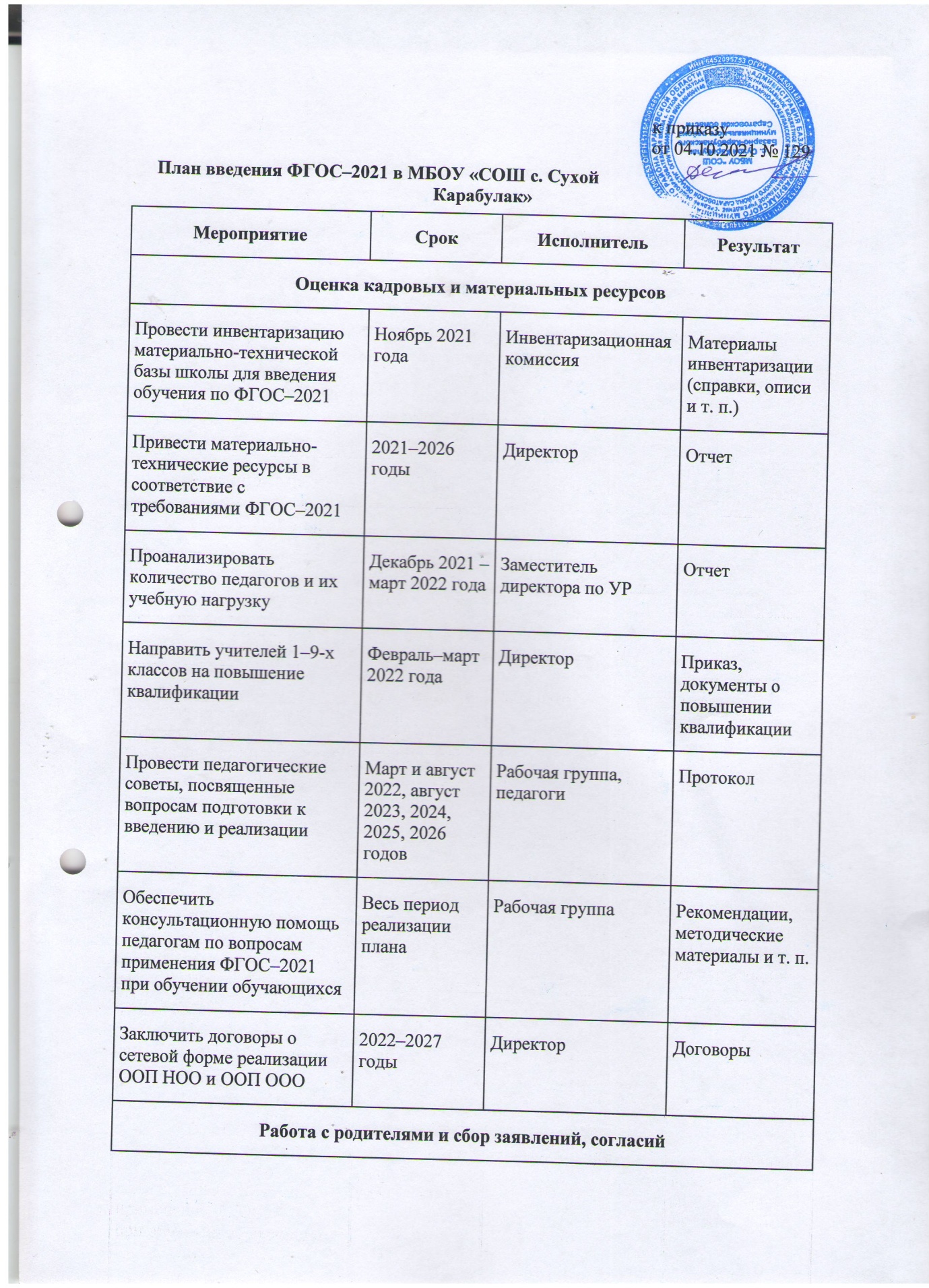 План введения ФГОС–2021 в МБОУ «СОШ с. Сухой Карабулак»МероприятиеСрокИсполнительРезультатОценка кадровых и материальных ресурсовОценка кадровых и материальных ресурсовОценка кадровых и материальных ресурсовОценка кадровых и материальных ресурсовПровести инвентаризацию материально-технической базы школы для введения обучения по ФГОС–2021Ноябрь 2021 годаИнвентаризационная комиссияМатериалы инвентаризации (справки, описи и т. п.)Привести материально-технические ресурсы в соответствие с требованиями ФГОС–20212021–2026 годыДиректорОтчетПроанализировать количество педагогов и их учебную нагрузкуДекабрь 2021 – март 2022 годаЗаместитель директора по УРОтчетНаправить учителей 1–9-х классов на повышение квалификацииФевраль–март 2022 годаДиректорПриказ, документы о повышении квалификацииПровести педагогические советы, посвященные вопросам подготовки к введению и реализацииМарт и август 2022, август 2023, 2024, 2025, 2026 годовРабочая группа, педагогиПротоколОбеспечить консультационную помощь педагогам по вопросам применения ФГОС–2021 при обучении обучающихсяВесь период реализации планаРабочая группаРекомендации, методические материалы и т. п.Заключить договоры о сетевой форме реализации ООП НОО и ООП ООО2022–2027 годыДиректорДоговорыРабота с родителями и сбор заявлений, согласийРабота с родителями и сбор заявлений, согласийРабота с родителями и сбор заявлений, согласийРабота с родителями и сбор заявлений, согласийПровести классное родительское собрание в 1–4-х классах. Предложить родителям (законным представителям) дать письменное согласие на обучение детей по ФГОС НОО – 2021До 22.11.2021Классные руководители 1–4-х классовПротокол, письменные согласияПровести классное родительское собрание в 5–9-х классах. Предложить родителям (законным представителям) дать письменное согласие на обучение детей по ФГОС ООО – 2021До 22.12.2021Классные руководители 5–9-х классовПротокол, письменные согласияЗапросить от совершеннолетних обучающихся письменные согласия на обучение по ФГОС ООО – 2021До 22.12.2021Классные руководители 5–9-х классовПисьменные согласияПроанализировать полученные согласия родителей. Определить возможность введения обучения по ФГОС–2021 для обучающихся, зачисленных до 16.07.2021До 29.12.2021Рабочая группаАналитическая справкаРазработка проектов ООП НОО и ООП ООО, изменение действующих ООПРазработка проектов ООП НОО и ООП ООО, изменение действующих ООПРазработка проектов ООП НОО и ООП ООО, изменение действующих ООПРазработка проектов ООП НОО и ООП ООО, изменение действующих ООПРазработать ООП НОО в соответствии с ФГОС НОО–2021 и примерной образовательной программойДо 01.04.2022Рабочая группаПроект ООП НООВнести изменения в действующие ООП НОО и ООО в части, распространяющейся на обучение учащихся, зачисленных до 16.07.2021 и переведенных на обучение в соответствии с требованиями ФГОС–2021 (при наличии согласий)До 20.08.2022Рабочая группаИзмененные ООП НОО и ООП ОООВнести изменения в ООП НОО в соответствии с требованиями действующего законодательства на основании аналитической справки о результатах реализации программыАвгуст 2023, 2024, 2025, 2026 годовРабочая группаПриказ о внесении изменений в ООП НООРазработать ООП ООО в соответствии с ФГОС ООО – 2021 и примерной образовательной программойДо 01.06.2022Рабочая группаООП ОООВнести изменения в ООП ООО в соответствии с требованиями действующего законодательства на основании аналитической справки о результатах реализации программыАвгуст 2023, 2024, 2025, 2026, 2027 годовРабочая группаПриказ о внесении изменений в ООП ООО<...>Работа с локальными нормативными актами и другими организационными документамиРабота с локальными нормативными актами и другими организационными документамиРабота с локальными нормативными актами и другими организационными документамиРабота с локальными нормативными актами и другими организационными документамиАктуализировать программу развития МБОЙ Школа № 3 в соответствии с требованиями ФГОС–2021Октябрь–декабрь 2021 годаДиректорОбновленная программа развитияАнализ действующих локальных нормативных актов школы на предмет соответствия требованиям ФГОС–2021Март 2022Рабочая группаСправкаВнесение изменений в действующие локальные нормативные акты школы, разработках новых – в соответствии с требованиями ФГОС–2021Апрель–август 2022Рабочая группаИзмененные или новые локальные нормативные актыРабота с сайтом школыРабота с сайтом школыРабота с сайтом школыРабота с сайтом школыРазместить ФГОС–2021 в подразделе «Образовательные стандарты и требования» раздела «Сведения об образовательной организации»До 01.05.2022Ответственный за школьный сайтИнформация на сайтеРазместить ООП НОО и ООП ООО, разработанные по ФГОС–2021 в подразделе «Образование» раздела «Сведения об образовательной организации»В теч. 10 дней с момента утверждения, но не позже 01.05.2022Ответственный за школьный сайтИнформация на сайте<...>